28. นายประทวน  ถาระสาศูนย์เรียนรู้เศรษฐกิจพอเพียงอ่างเก็บน้ำห้วยอ่าง1)  ชื่อศูนย์เรียนรู้ฯ/เกษตรกร  ศูนย์เรียนรู้อ่างเก็บน้ำห้วยอ่าง	2)  ประเภท      เกษตรผสมผสาน  3) ปีที่จัดตั้ง     ปี  พ.ศ.2543	4)  ข้อมูลส่วนตัว    4.1)  ชื่อ – นามสกุล    นายประทวน  ถาระสา	    4.2)  อายุ (ปี)     56  ปี	    4.3)  สถานภาพ     สมรส        บัตรประชาชน 3-4701-00749-61-6	    4.4)  การศึกษา      จบชั้นประถมศึกษาปีที่  4	5)  ข้อมูลรายละเอียด    5.1)  จำนวนพื้นที่ (ไร่)  12  ไร่  3  งาน ทำเกษตรผสมผสาน จำนวน 5 ไร่	    5.2)  กิจกรรมในแปลง  ปลูกข้าว  ไม้ผล  พืชผักสวนครัว  ประมง เลี้ยงปลา  ปศุสัตว์ โค กระบือ สุกร เป็ด ไก่พื้นเมือง	    5.3)  การผลิต/ผลผลิต/รายได้  ด้านพืช  41,880 บาท  ประมง 6,600 บาท  ด้านปศุสัตว์ยังไม่จำหน่าย	    5.4)  หลักการดำเนินชีวิตตามแนวพระราชดำริ  อยู่แบบพอเพียง  	    5.5)  ความรู้ที่ได้รับจากศูนย์ศึกษาฯ พระราชดำริ  ฝึกอบรมพืชสวน  ป่าไม้  พืชไร่  เพาะเห็ด  ประมง     เกษตรผสมผสาน   การทำนาข้าว    	    5.6)  ความภาคภูมิใจ/รางวัลที่ได้รับ  เกียรติบัตรเกษตรกรดีเด่น (รับจากองคมนตรี ปี 2560)	6)  ที่อยู่    บ้านเลขที่  102  หมู่ 2  บ้านห้วยยาง  ตำบลห้วยยาง  อำเภอเมือง  จังหวัดสกลนคร	     เบอร์โทรศัพท์  092-1425813092-7431327    E-mail  	7)  พิกัดที่ตั้ง (Latitude/Longitude)  เลขที่  135  ตำแหน่งที่ตั้ง  48 Q 0397689  UTM  1490867	8)  เอกสารประกอบภาพ เช่น หลักสูตรอบรม เอกสารเผยแพร่ความรู้ของศูนย์เรียนรู้ฯ    8.1)  รูปภาพ    8.2)  รูปเกษตรกร    8.3)  รูปกิจกรรมในศูนย์เรียนรู้ฯ    8.4)  รูปแผนที่/ฝังแปลง  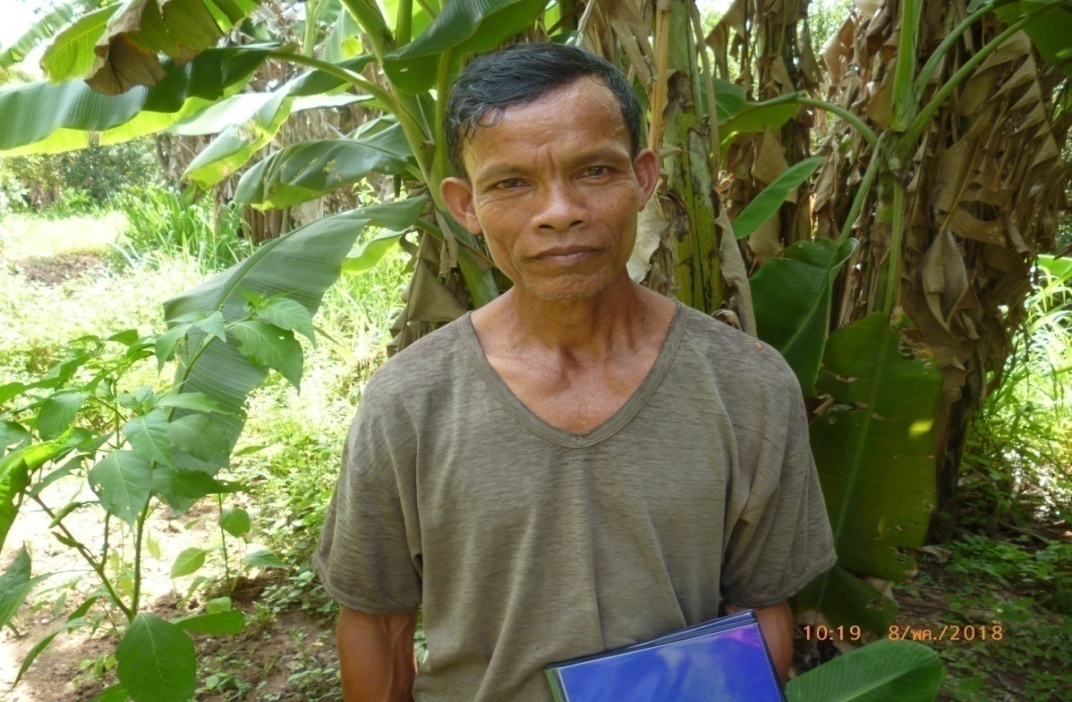 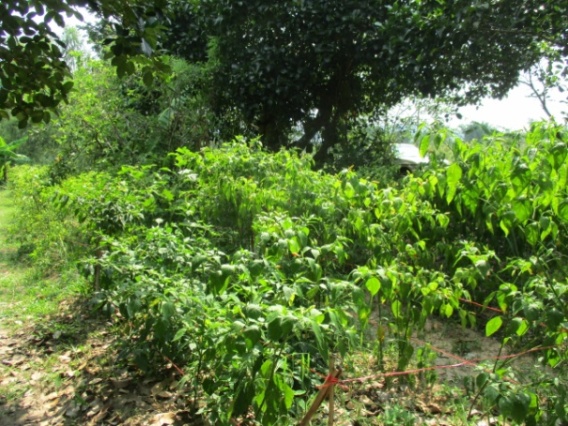 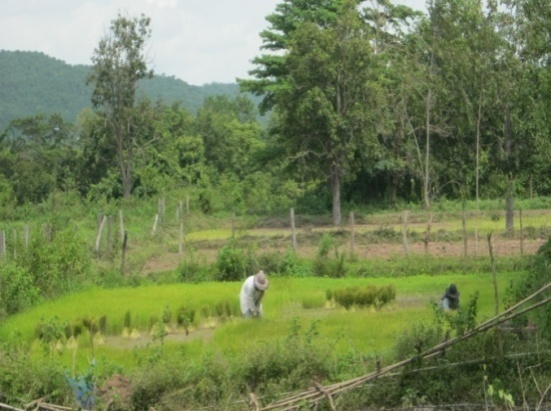 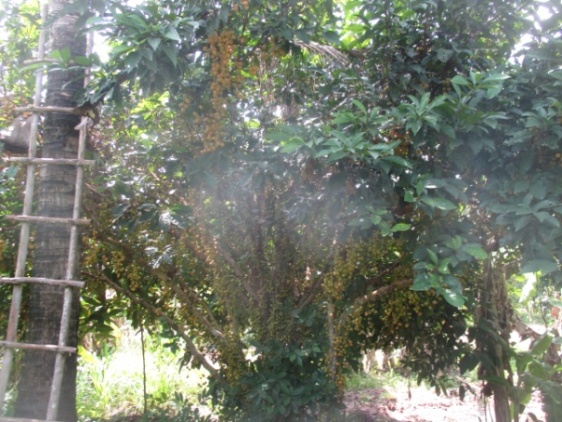 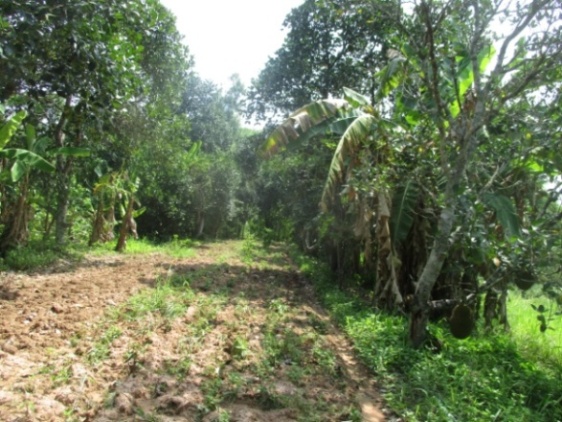 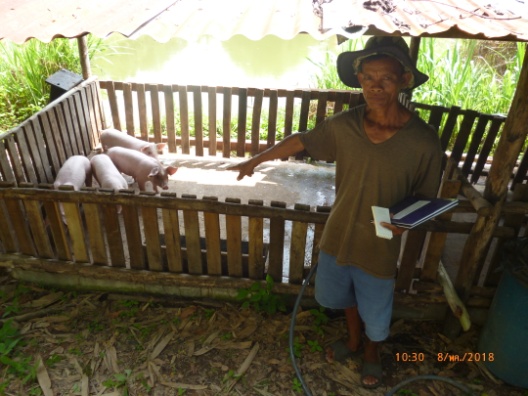 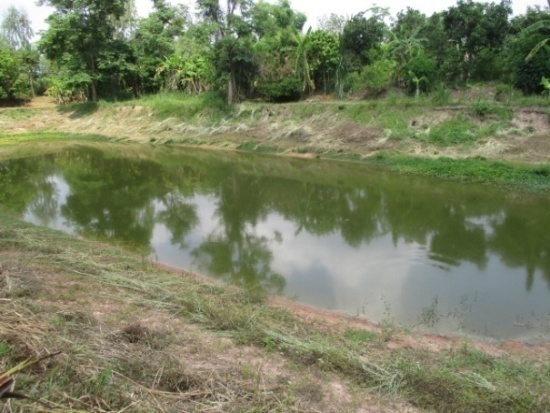 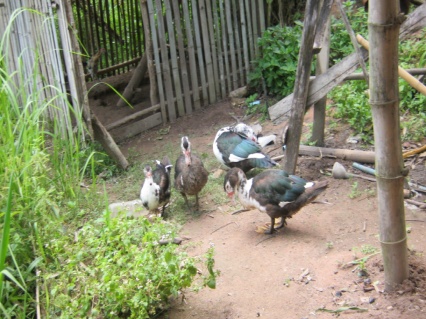 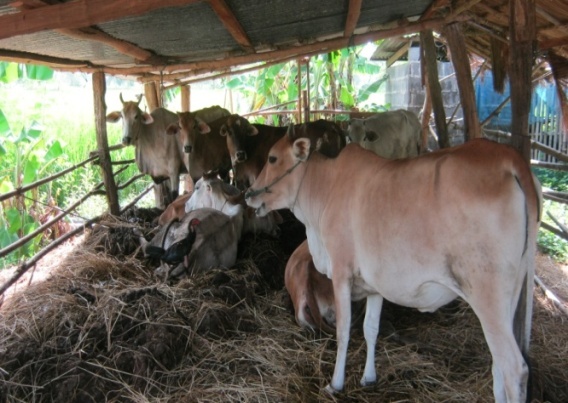 รูปแผนที่/ฝังแปลง  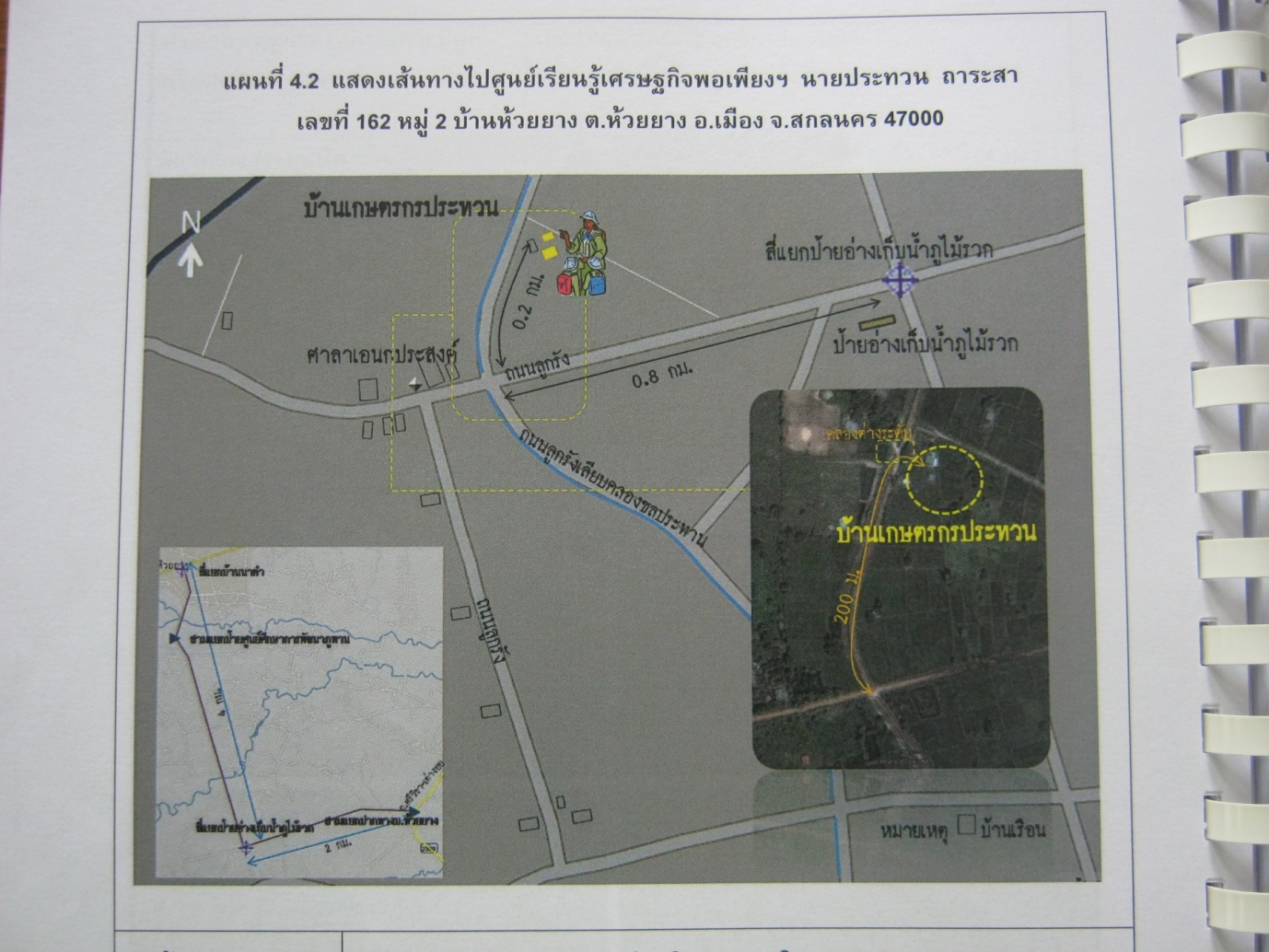 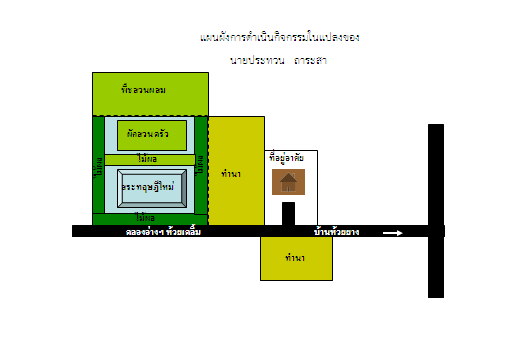 